MEMORANDUMTo:		Honorable Catherine E. Pugh, Honorable Joan M. Pratt,		Mr. David Ralph, Mr. Rudy ChowFrom:		Bernard C. “Jack” YoungDate:		July 24, 2017Re:		Board of Estimates Agenda Items for July 26, 2017The items on the Board of Estimates Agenda for July 24, 2017 are to be assigned as follows:ROUTINE AGENDA ITEMS: (To be acted upon collectively)NON-ROUTINE AGENDA ITEMS: (To be acted upon individually)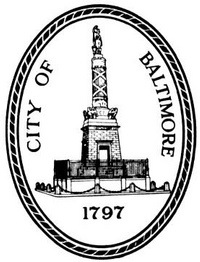 Bernard C. “Jack” YoungPresident,Baltimore City Council100 N. Holliday Street, Room 400  Baltimore, Maryland 21202410-396-4804  Fax: 410-539-0647P1-2BOARDS AND COMMISSIONS1. Prequalification of Contractors2. Prequalification of Architects and EngineersP3Space Utilization Committee – Second Lease Renewal OptionP4-5Space Utilization Committee – First Lease Renewal OptionP6Department of Real Estate – Assignment Tax Sale CertificateP7-9Law Department – Settlement Agreement and ReleaseP10-11EXTRA WORK ORDERP12-32PERSONNEL MATTERSP33-36TRANSFERS OF FUNDSP37-38Department of Housing and Community Development – Land Disposition AgreementP39-40Health Department – Reimbursements to Senior Care Services ProgramsP41-42Health Department – Employee Expense StatementsP43Health Department – Ratification of AgreementP44Health Department – No-Cost Time ExtensionP45-46Health Department – Grant AgreementP47Health Department – First Amendment to Licensing Services AgreementP48-49Health Department – Extension to Operating AgreementP50-51Health Department – Fiscal Year 2018 Unified Funding Grant AwardsP52-56Health Department – Advance of FundsP57Department of Transportation - Developer’s Agreement No. 1484P58-59Department of Transportation – Task AssignmentP60-61Department of Transportation – Task AssignmentP62-63Department of Transportation – Task AssignmentP64Department of Transportation – Memorandum of UnderstandingP65Department of Transportation – Traffic Mitigation AgreementP66Department of Transportation – Minor Privilege Permit ApplicationP73-75Department of Human Resources – Group Sales AgreementP76-79Department of Human Resources – Group Sales Agreement and License AgreementP80-81Mayor’s Office of Employment Development (MOHS) – Agreements P82Mayor’s Office of Employment Development (MOED) – Renewal of Inter-governmental AgreementP83-84Office of the Mayor – Grant AgreementP85-89RECOMMENDATIONS FOR CONTRACT AWARDS/REJECTIONSP90-91Police Department – Amendment No. 1 to Sub-Recipient AgreementP92-93Police Department – Amendment No. 2 to Sub-Recipient AgreementP94Fire Department – FY 2018 Waterway Improvement GrantP95-97Parking Authority of Baltimore City – Elevator Modernization AgreementP98-99Parking Authority of Baltimore City (PABC) – Parking Facility Rate Adjustment P100-103Parking Authority of Baltimore City (PABC) – Third Amendment to Parking Facility Operations and Management AgreementP104-119INFORMAL AWARDS, RENEWALS, INCREASES TO CONTRACTS AND EXTENSIONSP120-121Department of Public Works/Office of Engineering and Construction – Amendment No. 3 to Agreement P122Department of Public Works – Grant AgreementP123-124Department of Public Works (DPW) – AgreementP125-126Department of Public Works/Office of Engineering & Construction – Task Assignment P127Department of Planning – Game Changer Grant AgreementP128 -134TRAVEL REQUESTSP135-136Health Department – Inter-Agency AgreementP137-141TRAVEL REQUESTSP142PROPOSALS AND SPECIFICATIONSANNOUNCEMENTS OF BIDS RECEIVED AND OPENING OF BIDS, AS SCHEDULEDP67-69Enoch Pratt Free Library – 90-day Audit Report Progress ReportP70-72Department of Audits – Response to the Report of the Enoch Pratt Free Library